КУЛЬТУРНЫЙ ДНЕВНИК ШКОЛЬНИКА РЕСПУБЛИКИ ДАГЕСТАН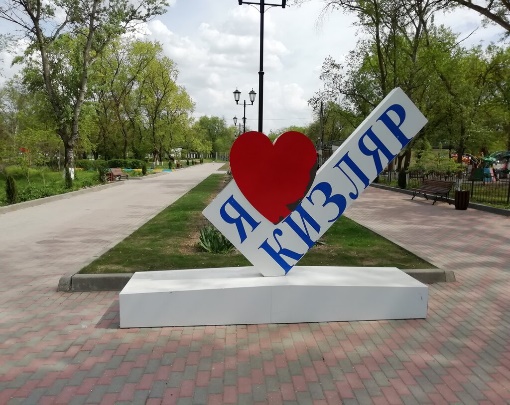 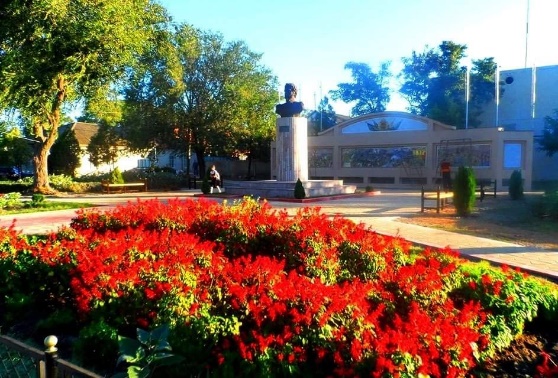 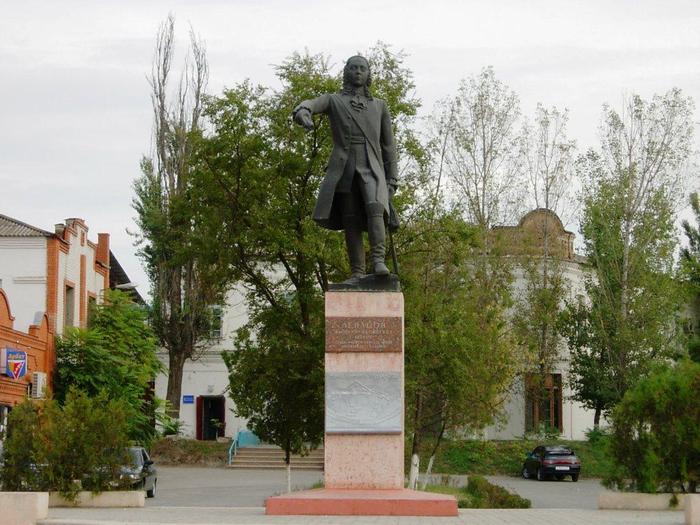 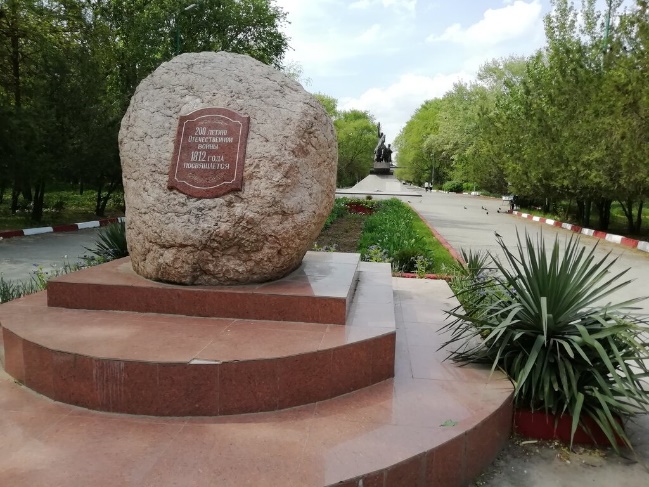 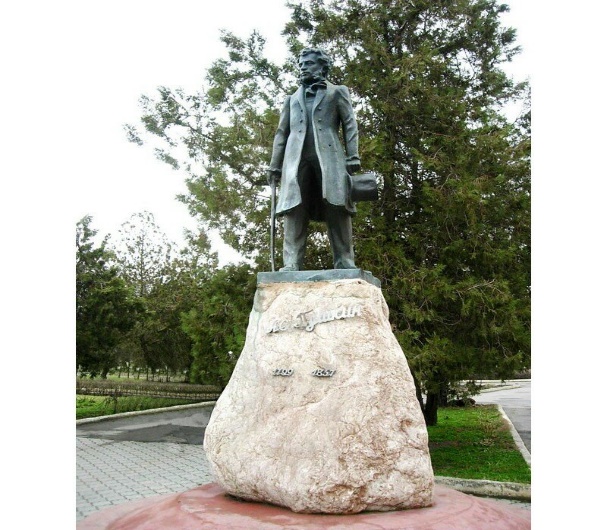 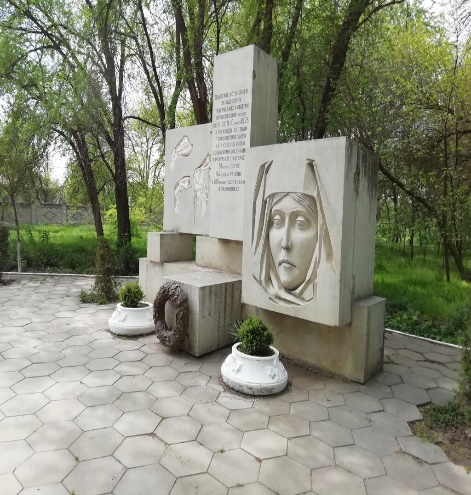 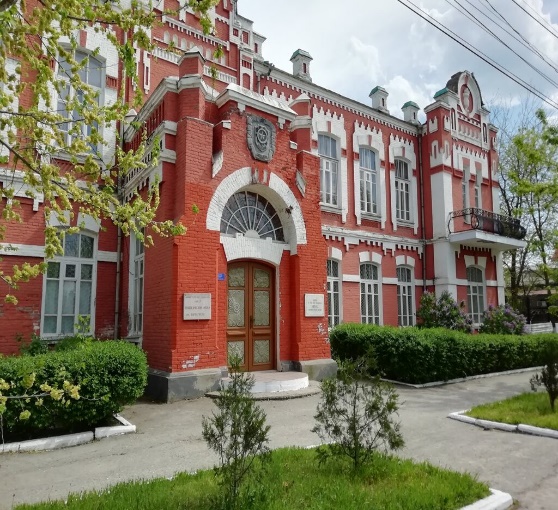 Дорогой друг!Перед тобой культурный дневник школьника. Он предназначен не для выставления отметок и записывания домашнего задания. Он станет тебе полезен в другом.В прошлом (да и сегодня) в России существовали традиции – люди вели дневники, записывая в них свои впечатления об увиденном, прочитанном, прочувственном. Многие из этих дневников стали впоследствии основой для создания знаменитых книг, проведения научных исследований, написания энциклопедий и словарей.Твой культурный дневник поможет тебе сделать свои наблюдения, открытия, проекты и исследования в области истории, культуры и искусства Российской Федерации, Республики Дагестан и села и города. В нем ты сможешь представить собственные мысли после посещения музеев, концертных залов, памятных исторических мести своей малой родины.Чтобы украсить дневник, ты можешь (вместе с родителями) подготовить фотографии, рисунки, коллажи, добавить в него тексты и другие материалы.Желаем тебе интересных встреч, путешествий, знакомств с музыкой, спектаклями, выставками, народными традициями, архитектурными сооружениями!Удачи!Раздел 1. Приглашение к чтению.Раздел2 Волшебный мир искусстваРаздел 3. Театральные встречи.Раздел 4. Удивительный мир кино.Раздел 5 Народные традиции и обычаи моего краяРаздел 6. Музейное зазеркалье.Раздел 7.Никто не забытРаздел 8Каменная летопись Республики Дагестан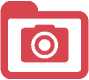 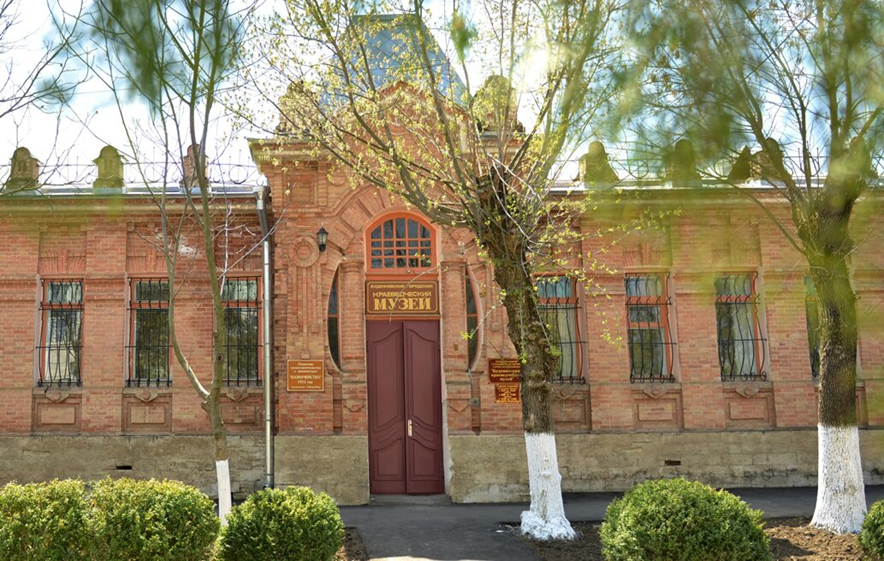 	Сфотографируй понравившееся тебе архитектурное сооружение своего города(другого города),в котором ты бывал(а)и размести        фотографиюНапиши, чем привлекательно, чем запоминается это сооружение,  опиши свои впечатления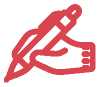 БУДЕННОВСКИЙ КРАЕВЕДЧЕСКИЙ МУЗЕЙУвлекательныеи запоминающиеся выходныеУ каждого из нас есть свои интересы, симпатии, увлечения, разочарования и радости. В процессе жизни мы приобретаем собственные убеждения и взгляды на мир, людей и на самих себя. Все это составляет наш внутренний духовный мир. Духовные богатства не даются человеку при рождении. Каждый из нас способен сам творить и создавать свой духовный мир.ЗАДАНИЯ1. Сфотографируйся в интересном месте, в котором ты провел свой выходной день. Размести здесь эту фотографию.В ГОРОДСКОМ ПАРКЕ2. Напиши, чем тебе запомнился этот выходной день, что интересного, полезного он принес.Воскресенье — мой любимый день недели, потому что этот день мы проводим всей семьей. В выходные я и моя семья любим проводить все вместе. Иногда мы сидим дома, смотрим телевизор, играем в приставку или играем в настольные игры. Иногда мы  едем в городской парк. Бывает, что мы всей семьей выезжаем на природу на шашлыки. Папа очень любит отдых на природе, поэтому по воскресеньям мы часто выезжаем на природу на шашлыки. Пока папа жарит мясо, я  с братьями и сестрами и с  мамой гуляем по лесу.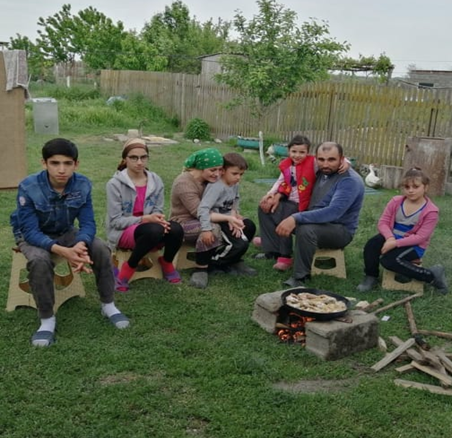 Какой интересный фильм (мультфильм) ты посмотрел в этот выходной день? Напиши, что можно о нем рассказать одноклассникам. 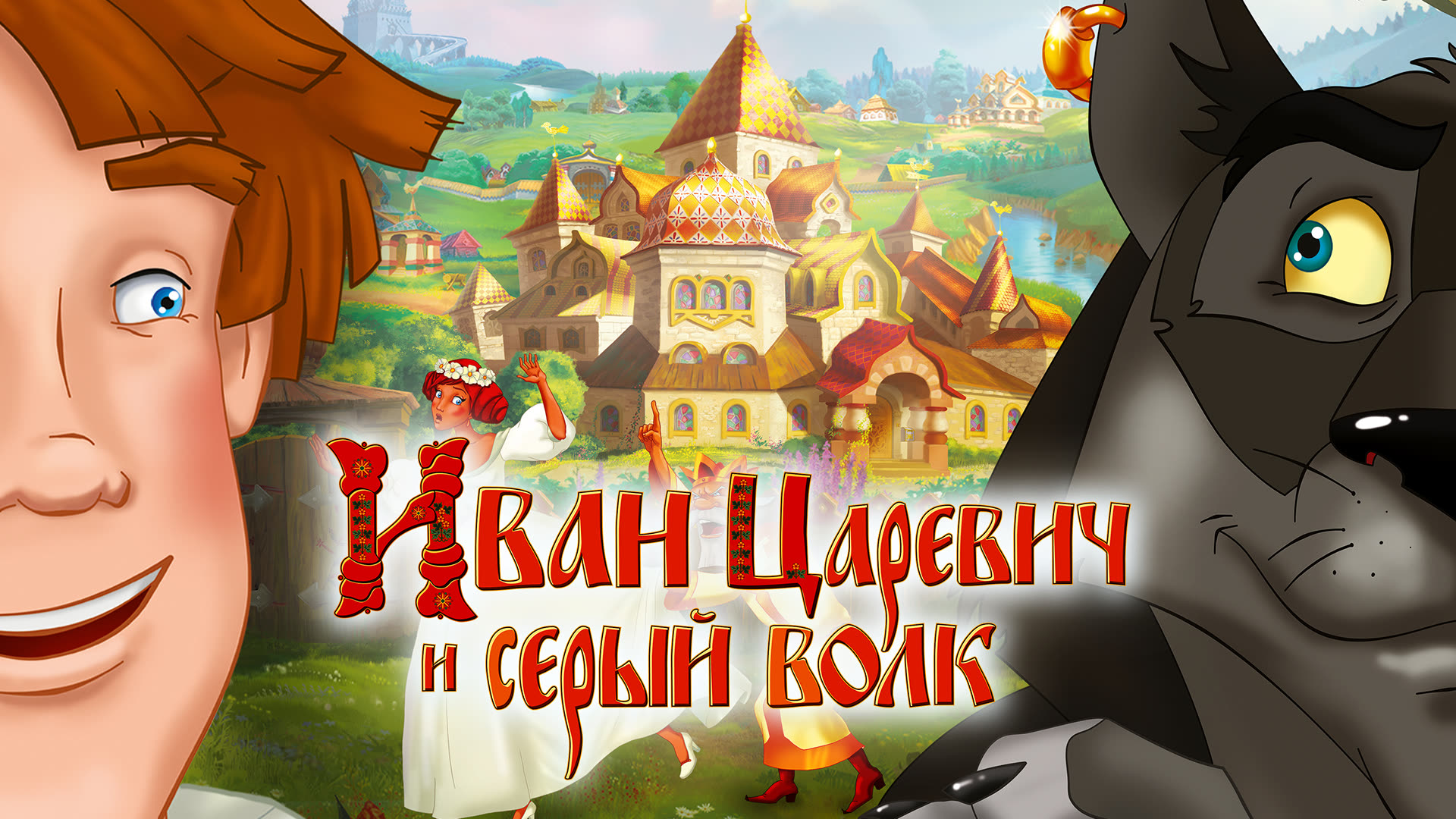 На выходных мы с семьей посмотрели очень смешной мультфильм «Иван царевич и Серый Волк -4» Мультфильм для всей семьи, добрый и весёлый. В фильме много шуток, музыки, которая порадовала меня и моих братьев и сестер . Только приятные впечатления. Сам по себе мультик очень смешной и очень интересный! Он же завлек меня, так как я знаю какими крутыми были и предыдущие части данного шедевра! В целом, мультик мне вновь понравился!        Ученицы 5а класса   МКОУ «Первомайская СОШ»                               Амирбековой Саиды№Дата, форма посещения (очная или дистанционная)Посещение с родителями/групповое/индивидуальноеНазвание, место расположенияВпечатление Фотографии 111.03.2021очнаяИндивидуальноеМуниципальный  этап конкурса чтецов «Живая классика»Это был очень важный день для меня . Я очень сильно волновалась, так как на этом этапе выступали победители зонального этапа. Я преодолела волнение и выступила. В итоге я заняла первое место ! Моей радости не было предела! Теперь мне предстоит выступление на региональном этапе. Я буду представлять мою школу и наш район . Я очень надеюсь на победу и сделаю все, что от меня зависит.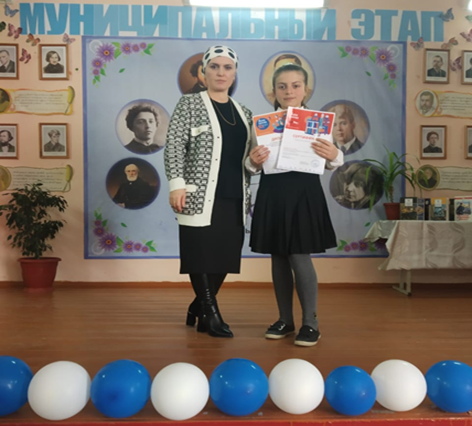 215 мартаочнаяС учителем- предметникомКнига Е. Шварца «Сказка о потерянном времени» Книга Е. Шварца «Сказка о потерянном времени» мне посоветовала прочитать мама,  она считает,  что я теряю много времени напрасно. Сначала мне книга не очень понравилась, но дочитывала я её уже с большим удовольствием, потому  что  волновался за ребят,  успеют ли они  всё сделать вовремя или навсегда останутся стариками. Мне понравился главный герой, потому он вовремя исправил свои ошибки, нашёл всех потерянных детей, собрал их, и они все вместе победили коварных волшебников.       Книга поучительная и интересная.  Она  научила меня бережно относиться ко времени и не терять его зря».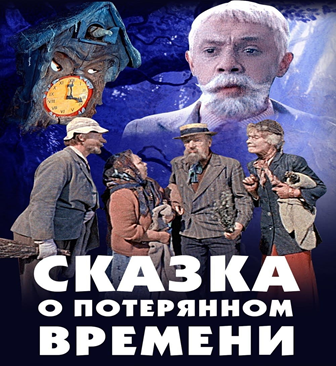 №Дата, форма посещения (очная или дистанционная)Посещение с родителями/групповое/индивидуальноеНазвание, место расположенияВпечатление Фотографии 1Виртуальная экскурсияиндивидуальноеГосударственная Третьяковская галерея. Город МоскваВиртуальная экскурсия по Третьяковской галерее мне очень понравилась. Задумано и смонтировано всё очень круто, на высочайшем профессиональном уровне, изображение шикарное, текст отлично читается, фотографии великолепны, ничего не зависает.  Ведь далеко не у всех есть возможность приехать в Москву и побывать в Третьяковке.Вот только очень жаль, что экскурсии не сопровождаются музыкой. Она была бы совсем не лишней. Но придираться не буду, я в любом случае довольна, так как получила от тура огромное удовольствие и новые знания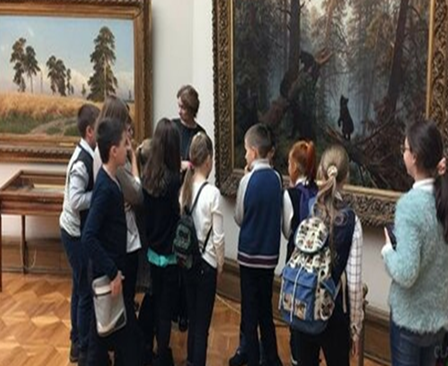 №Дата, форма посещения (очная или дистанционная)Посещение с родителями/групповое/индивидуальноеНазвание, место расположенияВпечатление Фотографии 130 мартаиндивидуальноеРегиональный этап конкурса чтецов « Живая классика».г Махачкала.Русский театрЯ выступала на сцене театра! В конкурсе участвовало 100 чтецов из всех городов и районов Дагестана. Провели церемонию открытия конкурса. Я сидела в зале и слушала всех конкурсантов .Мне было очень интересно слушать их. Я выступала под номером 91.Я очень волновалась, так как впервые выступала на сцене театра и перед огромной аудиторией .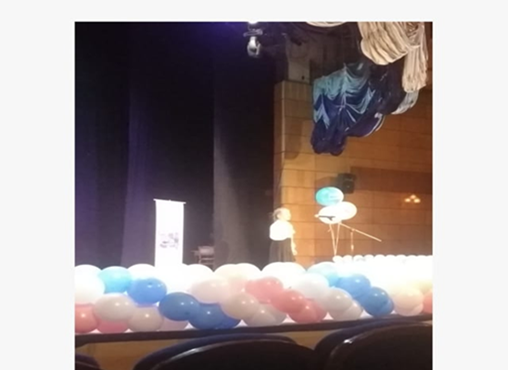 №Дата, форма посещения (очная или дистанционная)Посещение с родителями/групповое/индивидуальноеНазвание, место расположенияВпечатление Фотографии 131 мартадистанционнаяПросмотр фильма с семьейФильм «Миа и белый лев»Должны ли лучшие детские фильмы воспитывать и учить? Непременно. И фильм «Приключения Мии  и белого льва» прекрасно с этим справляется. Она прививает ребенку любовь к животным, чувство сострадания, смелость и верность.История дружбы льва и девочки тронула до глубины души.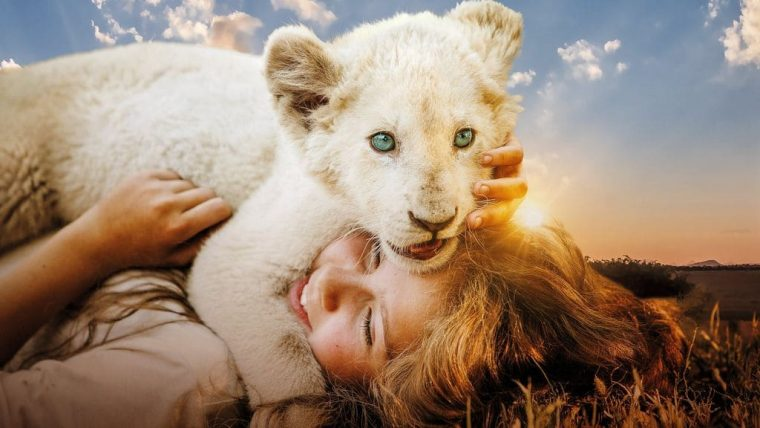 4 апрелядистанционнаяИндивидуальноеФильм «Чарли и шоколадная фабрика»Я просто обожаю этот фильм, это самый-самый мой любимый фильм, он просто гениален.  Даже не знаю, что тут можно выделить, все так хорошо: цеха на фабрике - настоящие произведения искусства, актеры подобраны бесподобно и сыграли превосходно, как будто это персонажи просто сошли со страниц книги. 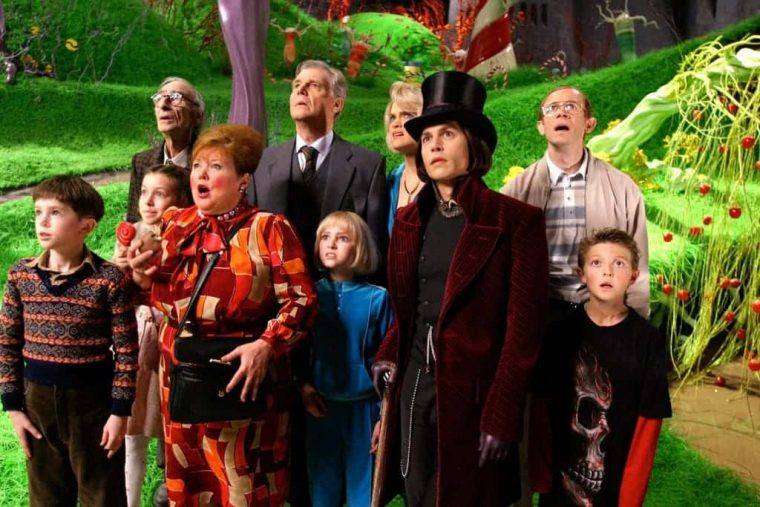 №Дата, форма посещения (очная или дистанционная)Посещение с родителями/групповое/индивидуальноеНазвание, место расположенияВпечатление Фотографии 1очнаяВстреча гостей всей семьейГостеприимство – важнейший народный обычайПринять гостя для дагестанца – честь
Правила гостеприимства следующие. Увидев гостя, хозяин обязан выйти ему навстречу, приветствовать словами: «Добро пожаловать! К добру будет ваш приезд!В начале апреля у моей двоюродной сестры была свадьба и к нам  приехали гости. Я решила угостить гостей очень вкусным блюдом- чуду с картошкой с мясом. Гостям очень понравилось чуду,чему я было очень рада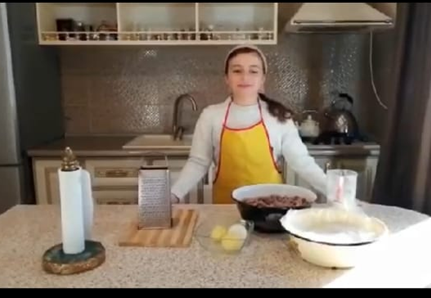 №Дата, форма посещения (очная или дистанционная)Посещение с родителями/групповое/индивидуальноеНазвание, место расположенияВпечатление Фотографии 1Виртуальная экскурсияГрупповое(с классом на уроке истории)Исторический парк "Россия-моя история" г МахачкалаМесто, которое должен посетить каждый. Очень интересно и познавательно! Советую посетить. В музее несколько залов для посещения. Интерактивные экраны, книги, истории в картинах, рассказах, фактах и , конечно же, экспонаты. Больше всего нравится зал Дагестана... Уникальный исторический парк.....Такого музея ранее не было во всём Дагестане....Вся история России от А до Я.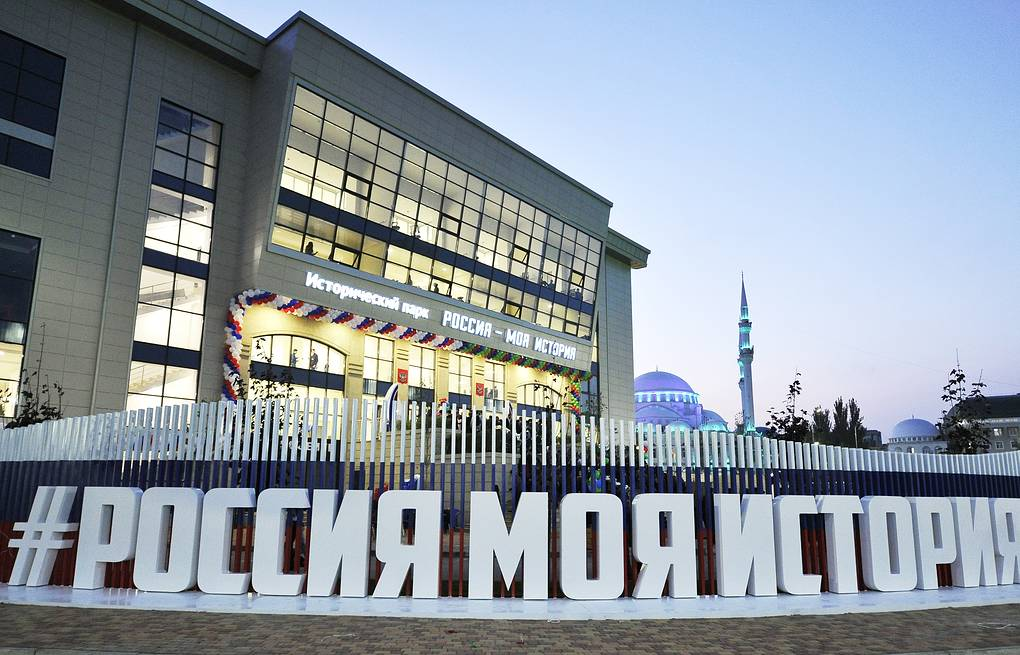 №Дата, форма посещения (очная или дистанционная)Посещение с родителями/групповое/индивидуальноеНазвание, место расположенияВпечатление Фотографии ФевральочноегрупповоеКлассный час, посвященный блокаде Ленинграда. «Блокадный хлеб»Но самым запоминающим моментом классного часа было получение символа блокады- 125 граммового кусочка хлеба. Мы держали в руках карточки на хлеб. В завершении мероприятия мы зажгли свечи и почтили минутой молчания всех погибших в блокаде Ленинграда. Я смотрела на ребят, они все стояли молча с грустными глазами. И было понятно, что этот Урок памяти был проведен не зря.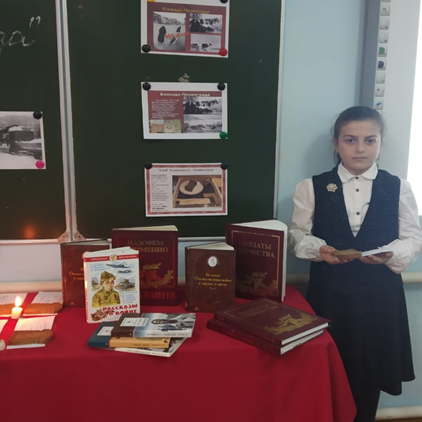 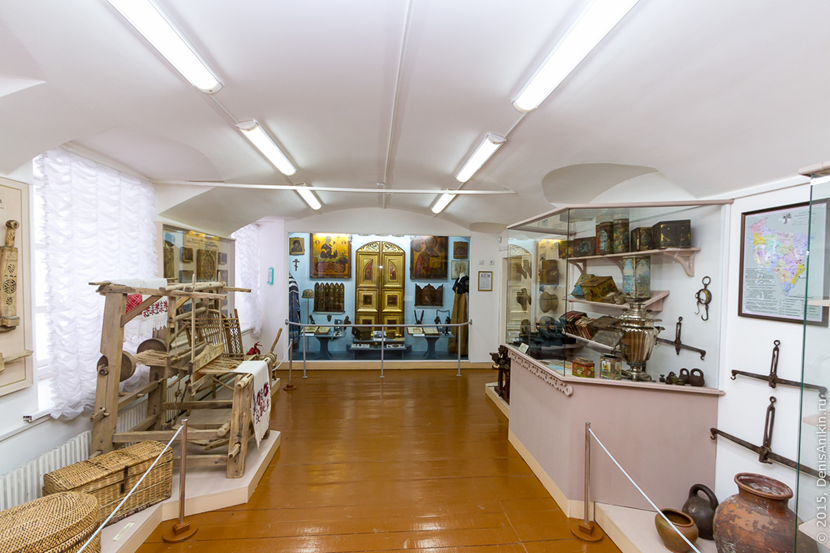 Очень интересный музей истории города и района! Буденновский краеведческий музей официально открыт 9 мая 1992 года. В краеведческом музее можно познакомиться с историей города, района, узнать о достопримечательностях, обычаях и быте его жителей. ​Музейный фонд – более 6 000 единиц хранения. Музейные экспозиции расположились в 6 залах. Ежегодно музей посещает более 13 000 человек.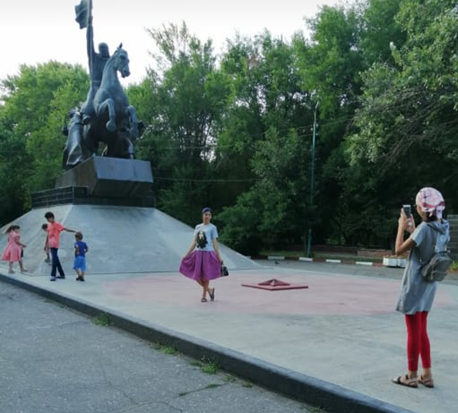 